Зміст планів семінарських занятьПлани семінарських занять і методичні рекомендації щодо їх проведення з навчальної дисципліни включають такі розділи:План семінарського заняття № 1Тема № 1 “Сутність та види податкових ризиків”                                                            (назва теми відповідно до РПНД)Навчальний час: 2 год.Міжпредметні зв’язки вивчення тем ґрунтується на засвоєнні та володінні фундаментальних економічних дисциплін, зокрема таких як «Політична економія», «Мікроекономіка», «Макроекономіка», «Фінанси», «Місцеві фінанси», «Податкова система», «Податковий менеджмент», «Бюджетна система».Мета і завдання семінару є формування базових знань сутності та видів податкових ризиків.Питання для перевірки базових знань за темою семінару:1. Що таке податкові ризики? 2. Як класифікуються податкові ризики?3. Які є методи зниження податкових ризиків?4. Які ключові елементи керування податковими ризиками?5. Які фактори виникнення податкових ризиків?План семінару: (проблемні питання і завдання, які спрямовують студента на їх обговорення)1. Поняття та класифікація податкових ризиків.2. Об’єкт, суб’єкт, джерела податкових ризиків, їх діалектична об’єктивно-суб’єктивна структура.3. Групи податкових ризиків та факторів (причин) їх виникнення.4. Податкова оптимізація.5. Характеристика зовнішніх факторів прямого і посереднього впливу на підприємницький ризик.  Додаткові завдання для підготовки до семінару: (підготовка доповідей, презентацій на теми, які пропонуються викладачем або студентом, але з обов’язковим узгодженням з викладачем).Форми контролю знань – обговорення питань, доповідей, презентація виконаних завдань, тестування.Рекомендована література до теми семінару: (перелік джерел інформації, які допоможуть студенту підготуватися до заняття, отримати додаткову наукову інформацію, поглибити знання з окремих питань).Законодавчі та нормативні акти:  Податковий кодекс України від 2.12.2010р. №2755-ІV // URL [Електронний ресурс]. – Режим доступу: www.rada.gov.uaПостанова КМ України від 21.05.2014 р. № 236 “Про Державну фіскальну службу України“.Постанова КМ України від 06.08.2014 №311 "Про утворення територіальних органів Державної фіскальної служби та визнання такими, що втратили чинність, деяких актів Кабінету Міністрів України"Основна та допоміжна література: 1.Пригива Н.Ю. Податкове право: навч. посібн./ Н. Пригива Н. – К. : ЦУЛ, 2010.−368с.Інтернет-ресурси:1. Офіційний сайт Верховної Ради України. [Електронний ресурс]. Режим доступу: http://www.zakon.rada.gov.ua/.2.Офіційний сайт Урядового порталу. [Електронний ресурс]. Режим доступу: http://www.kmu.gov.ua/.3.Офіційний сайт Міністерства фінансів України. [Електронний ресурс]. Режим доступу: http://www.minfin.gov.ua/.4.Офіційний сайт Державної фіскальної служби. [Електронний ресурс]. Режим доступу: http://minrd.gov.ua/План семінарського заняття № 2Тема № 2 “Методи визначення та класифікація податкових ризиків”                                                                     (назва теми відповідно до РПНД)Навчальний час: 2 год.Міжпредметні зв’язки вивчення тем ґрунтується на засвоєнні та володінні фундаментальних економічних дисциплін, зокрема таких як «Політична економія», «Мікроекономіка», «Макроекономіка», «Фінанси», «Місцеві фінанси», «Податкова система», «Податковий менеджмент», «Бюджетна система».Мета і завдання семінару є формування теоретичних знань щодо методів визначення та класифікації податкових ризиків.Питання для перевірки базових знань за темою семінару:1. Що таке індикатори податкових ризиків?2. Які є методи визначення податкових ризиків?3. Які є групи податкових ризиків?4. Які аспекти ризику порушення податкового законодавства?План семінару: (проблемні питання і завдання, які спрямовують студента на їх обговорення)1. Індикатори податкових ризиків.2. Аспекти ризику порушення податкового законодавства.3. Типи ризиків держави як суб'єкта у сфері оподаткування: ризики недобору; ризики надвитратності.4. Методи визначення податкових ризиків.  5. Групи ризиків: випадкові ризики; ризики оптимізації оподаткування; ризики ухилення від оподаткування. Додаткові завдання для підготовки до семінару: (підготовка доповідей, рефератів, есе, презентацій тощо на теми, які пропонуються викладачем або студентом, але з обов’язковим узгодженням з викладачем).Форми контролю знань – обговорення питань, доповідей, рефератів; презентація виконаних завдань, розв’язання вправ, тестування тощо.Рекомендована література до теми семінару: (перелік джерел інформації, які допоможуть студенту підготуватися до заняття, отримати додаткову наукову інформацію, поглибити знання з окремих питань).Законодавчі та нормативні акти:  Податковий кодекс України від 2.12.2010р. №2755-ІV // URL [Електронний ресурс]. – Режим доступу: www.rada.gov.uaІнтернет-ресурси:1. Офіційний сайт Верховної Ради України. [Електронний ресурс]. Режим доступу: http://www.zakon.rada.gov.ua/.2.Офіційний сайт Урядового порталу. [Електронний ресурс]. Режим доступу: http://www.kmu.gov.ua/.3.Офіційний сайт Міністерства фінансів України. [Електронний ресурс]. Режим доступу: http://www.minfin.gov.ua/.4.Офіційний сайт Державної фіскальної служби. [Електронний ресурс]. Режим доступу: http://minrd.gov.ua/План семінарського заняття № 3Тема № 3 “Ризики податкових доходів бюджету та управління ними”                                                                    (назва теми відповідно до РПНД)Навчальний час: 2 год.Міжпредметні зв’язки вивчення тем ґрунтується на засвоєнні та володінні фундаментальних економічних дисциплін, зокрема таких як «Політична економія», «Мікроекономіка», «Макроекономіка», «Фінанси», «Місцеві фінанси», «Податкова система», «Податковий менеджмент», «Бюджетна система».Мета і завдання семінару є формування базових знань щодо ризиків податкових доходів бюджету та управління ними.Питання для перевірки базових знань за темою семінару:1. Які є ознаки видів чинників ризиків податкових доходів бюджету?2. Які є чинники ризиків податкових доходів бюджету?3. Що таке розподіл платників податків за категоріями уваги?План семінару: (проблемні питання і завдання, які спрямовують студента на їх обговорення)Чинники ризиків податкових доходів бюджету.Джерела чинників ризиків податкових доходів бюджету.Методи мінімізації та оптимізації ризиків податкових доходів бюджету.Розподіл платників податків за категоріями уваги.Додаткові завдання для підготовки до семінару: (підготовка доповідей, рефератів, на теми, які пропонуються викладачем або студентом, але з обов’язковим узгодженням з викладачем).Форми контролю знань – обговорення питань, доповідей, рефератів; тестування тощо.Рекомендована література до теми семінару: (перелік джерел інформації, які допоможуть студенту підготуватися до заняття, отримати додаткову наукову інформацію, поглибити знання з окремих питань).Законодавчі та нормативні акти:  Податковий кодекс України від 2.12.2010р. №2755-ІV // URL [Електронний ресурс]. – Режим доступу: www.rada.gov.uaІнтернет-ресурси:1. Офіційний сайт Верховної Ради України. [Електронний ресурс]. Режим доступу: http://www.zakon.rada.gov.ua/.2.Офіційний сайт Урядового порталу. [Електронний ресурс]. Режим доступу: http://www.kmu.gov.ua/.3.Офіційний сайт Міністерства фінансів України. [Електронний ресурс]. Режим доступу: http://www.minfin.gov.ua/.4.Офіційний сайт Державної фіскальної служби. [Електронний ресурс]. Режим доступу: http://minrd.gov.ua/План семінарського заняття № 4Тема № 4 “Управління ризиками як сучасний інструмент митного контролю”                                                            (назва теми відповідно до РПНД)Навчальний час: 2 год.Міжпредметні зв’язки вивчення тем ґрунтується на засвоєнні та володінні фундаментальних економічних дисциплін, зокрема таких як «Політична економія», «Мікроекономіка», «Макроекономіка», «Фінанси», «Місцеві фінанси», «Податкова система», «Податковий менеджмент», «Бюджетна система».Мета і завдання семінару є формування базових знань щодо управління ризиками в сфері митного контролю.Питання для перевірки базових знань за темою семінару:1. Що таке митні ризики? 2. Як класифікуються митніі ризики?3. Які функції ризику?4. Який зміст індикаторної функції митного ризику?5. Які фактори і джерела митного ризику?План семінару: (проблемні питання і завдання, які спрямовують студента на їх обговорення)Основні визначення митного ризику.Функції митного ризику.Методологічні основи класифікації митних ризиків.Формалізація ризиків і загроз у системі економічної безпеки держави.Ієрархія систем безпеки.Додаткові завдання для підготовки до семінару: (підготовка доповідей, презентацій на теми, які пропонуються викладачем або студентом, але з обов’язковим узгодженням з викладачем).Форми контролю знань – обговорення питань, доповідей, презентація виконаних завдань, тестування.Рекомендована література до теми семінару: (перелік джерел інформації, які допоможуть студенту підготуватися до заняття, отримати додаткову наукову інформацію, поглибити знання з окремих питань).Законодавчі та нормативні акти:  Податковий кодекс України від 2.12.2010р. №2755-ІV // URL [Електронний ресурс]. – Режим доступу: www.rada.gov.uaПостанова КМ України від 21.05.2014 р. № 236 “Про Державну фіскальну службу України“.Постанова КМ України від 06.08.2014 №311 "Про утворення територіальних органів Державної фіскальної служби та визнання такими, що втратили чинність, деяких актів Кабінету Міністрів України"Основна та допоміжна література: Управління ризиками в митній справі: зарубіжний досвід та вітчизняна практика : монографія за заг. ред. І.Г. Бережнюка. – Хмельницький : ПП. Мельник А.А., 2014. – 288с.Інтернет-ресурси:1. Офіційний сайт Верховної Ради України. [Електронний ресурс]. Режим доступу: http://www.zakon.rada.gov.ua/.2.Офіційний сайт Урядового порталу. [Електронний ресурс]. Режим доступу: http://www.kmu.gov.ua/.3.Офіційний сайт Міністерства фінансів України. [Електронний ресурс]. Режим доступу: http://www.minfin.gov.ua/.4.Офіційний сайт Державної фіскальної служби. [Електронний ресурс]. Режим доступу: http://minrd.gov.ua/План семінарського заняття № 5Тема № 5 “Теоретичні основи формування ефективної системи управління ризиками”                                                            (назва теми відповідно до РПНД)Навчальний час: 4 год.Міжпредметні зв’язки вивчення тем ґрунтується на засвоєнні та володінні фундаментальних економічних дисциплін, зокрема таких як «Політична економія», «Мікроекономіка», «Макроекономіка», «Фінанси», «Місцеві фінанси», «Податкова система», «Податковий менеджмент», «Бюджетна система».Мета і завдання семінару є формування базових знань щодо ефективної системи управління ризиками.Питання для перевірки базових знань за темою семінару:1. Що таке система управління ризиками в митній сфері? 2. Яка структура системи управління ризиками в митній сфері?3. Які основні елементи процесу реалізації системи управління ризиками в митній сфері?4. Які базові принципи системи управління ризиками в митній сфері?План семінару: (проблемні питання і завдання, які спрямовують студента на їх обговорення)Поняття система управління ризиками в митній сфері.Структура системи управління ризиками в митній сфері.Базові принципи системи управління ризиками в митній сфері.Основні елементи процесу реалізації системи управління ризиками в митній сфері.Інформаційне забезпечення управління ризиками в митній сфері.Об’єктивізація профілювання ризиків у системі забезпечення економічної безпеки національної економіки.Додаткові завдання для підготовки до семінару: (підготовка доповідей, презентацій на теми, які пропонуються викладачем або студентом, але з обов’язковим узгодженням з викладачем).Форми контролю знань – обговорення питань, доповідей, презентація виконаних завдань, тестування.Рекомендована література до теми семінару: (перелік джерел інформації, які допоможуть студенту підготуватися до заняття, отримати додаткову наукову інформацію, поглибити знання з окремих питань).Законодавчі та нормативні акти:  Податковий кодекс України від 2.12.2010р. №2755-ІV // URL [Електронний ресурс]. – Режим доступу: www.rada.gov.uaПостанова КМ України від 21.05.2014 р. № 236 “Про Державну фіскальну службу України“.Постанова КМ України від 06.08.2014 №311 "Про утворення територіальних органів Державної фіскальної служби та визнання такими, що втратили чинність, деяких актів Кабінету Міністрів України"Основна та допоміжна література: Управління ризиками в митній справі: зарубіжний досвід та вітчизняна практика : монографія за заг. ред. І.Г. Бережнюка. – Хмельницький : ПП. Мельник А.А., 2014. – 288с.Інтернет-ресурси:1. Офіційний сайт Верховної Ради України. [Електронний ресурс]. Режим доступу: http://www.zakon.rada.gov.ua/.2.Офіційний сайт Урядового порталу. [Електронний ресурс]. Режим доступу: http://www.kmu.gov.ua/.3.Офіційний сайт Міністерства фінансів України. [Електронний ресурс]. Режим доступу: http://www.minfin.gov.ua/.4.Офіційний сайт Державної фіскальної служби. [Електронний ресурс]. Режим доступу: http://minrd.gov.ua/План семінарського заняття № 6Тема № 6 “Міжнародний досвід щодо управління ризиками в митній сфері”                                                            (назва теми відповідно до РПНД)Навчальний час: 4 год.Міжпредметні зв’язки вивчення тем ґрунтується на засвоєнні та володінні фундаментальних економічних дисциплін, зокрема таких як «Політична економія», «Мікроекономіка», «Макроекономіка», «Фінанси», «Місцеві фінанси», «Податкова система», «Податковий менеджмент», «Бюджетна система».Мета і завдання семінару є формування базових знань щодо міжнародної практики управління ризиками в митній сфері.Питання для перевірки базових знань за темою семінару:1. Що таке високорівнева схема процесу митного контролю? 2. Що таке низькорівнева схема процесу управління ризиками?3.Які складові Кіотської конвенції?4. Яка мета Рамкових стандартів безпеки та полегшення світової торгівлі?План семінару: (проблемні питання і завдання, які спрямовують студента на їх обговорення)Аналіз ризиків відповідно до Кіотської конвенції.Складові Кіотської конвенції.Високорівнева схема процесу митного контролю. Низькорівнева схема процесу управління ризиками.Процес управління ризиками відповідно до положень Всесвітньої митної організації.Рамкові стандарти безпеки та полегшення світової торгівлі ВМО, їх мета та опори.Додаткові завдання для підготовки до семінару: (підготовка доповідей, презентацій на теми, які пропонуються викладачем або студентом, але з обов’язковим узгодженням з викладачем).Форми контролю знань – обговорення питань, доповідей, презентація виконаних завдань, тестування.Рекомендована література до теми семінару: (перелік джерел інформації, які допоможуть студенту підготуватися до заняття, отримати додаткову наукову інформацію, поглибити знання з окремих питань).Законодавчі та нормативні акти:  Рамкові стандарти безпеки та полегшення світової торгівліОсновна та допоміжна література: Управління ризиками в митній справі: зарубіжний досвід та вітчизняна практика : монографія за заг. ред. І.Г. Бережнюка. – Хмельницький : ПП. Мельник А.А., 2014. – 288с. Інтернет-ресурси:1. Офіційний сайт Верховної Ради України. [Електронний ресурс]. Режим доступу: http://www.zakon.rada.gov.ua/.2.Офіційний сайт Урядового порталу. [Електронний ресурс]. Режим доступу: http://www.kmu.gov.ua/.3.Офіційний сайт Міністерства фінансів України. [Електронний ресурс]. Режим доступу: http://www.minfin.gov.ua/.4.Офіційний сайт Державної фіскальної служби. [Електронний ресурс]. Режим доступу: http://minrd.gov.ua/Укладач:____________  __________ Ярема Я.Р., професор, д.е.н., доцент __                         (підпис)                                      (ПІБ, посада, науковий ступінь, вчене звання)Результати роботи оцінюються викладачем згідно з чинною шкалою оцінювання.Критерії оцінювання роботи студента на семінарському занятті приведені в підрозділі  9.2 Робочої програми навчальної дисципліни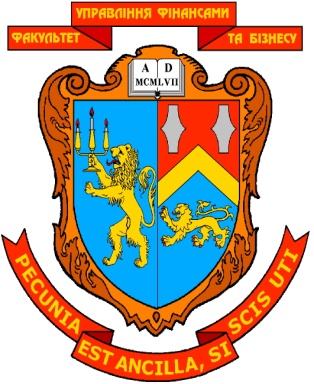 МІНІСТЕРСТВО ОСВІТИ І НАУКИ УКРАЇНИЛЬВІВСЬКИЙ НАЦІОНАЛЬНИЙ УНІВЕРСИТЕТ ІМЕНІ ІВАНА ФРАНКАФАКУЛЬТЕТ УПРАВЛІННЯ ФІНАНСАМИ ТА БІЗНЕСУЗАТВЕРДЖЕНОНа засіданні кафедри обліку і аудитуПротокол «___» від____________2019 р.В.о. зав. кафедри  ____________  проф. Є.М. Романів                (підпис)          ПЛАНИ СЕМІНАРСЬКИХ ЗАНЯТЬІ МЕТОДИЧНІ РЕКОМЕНДАЦІЇЩОДО ЇХ ПРОВЕДЕННЯЗ НАВЧАЛЬНОЇ ДИСЦИПЛІНИ___ Управління ризиками в податково-митній сфері(назва навчальної дисципліни)галузь знань: 07 «Управління та адміністрування»                                                  (шифр та найменування галузі знань)     спеціальність: 072 «Фінанси, банківська справа та          страхування»                                             (код та найменування спеціальності)     спеціалізація: “Фінанси, митна та податкова справа”                                             (найменування спеціалізації)освітній ступінь: ______ магістр _________                                  (бакалавр, магістр)Укладач:Ярема Я.Р., професор, д.е.н., доцент         (ПІБ, посада, науковий ступінь, вчене звання)ЛЬВІВ 2019КАФЕдра обліку і аудитуМІНІСТЕРСТВО ОСВІТИ І НАУКИ УКРАЇНИЛЬВІВСЬКИЙ НАЦІОНАЛЬНИЙ УНІВЕРСИТЕТ ІМЕНІ ІВАНА ФРАНКАФАКУЛЬТЕТ УПРАВЛІННЯ ФІНАНСАМИ ТА БІЗНЕСУЗАТВЕРДЖЕНОНа засіданні кафедри обліку і аудитуПротокол «___» від____________2019 р.В.о. зав. кафедри  ____________  проф. Є.М. Романів                (підпис)          ПЛАНИ СЕМІНАРСЬКИХ ЗАНЯТЬІ МЕТОДИЧНІ РЕКОМЕНДАЦІЇЩОДО ЇХ ПРОВЕДЕННЯЗ НАВЧАЛЬНОЇ ДИСЦИПЛІНИ___ Управління ризиками в податково-митній сфері(назва навчальної дисципліни)галузь знань: 07 «Управління та адміністрування»                                                  (шифр та найменування галузі знань)     спеціальність: 072 «Фінанси, банківська справа та          страхування»                                             (код та найменування спеціальності)     спеціалізація: “Фінанси, митна та податкова справа”                                             (найменування спеціалізації)освітній ступінь: ______ магістр _________                                  (бакалавр, магістр)Укладач:Ярема Я.Р., професор, д.е.н., доцент         (ПІБ, посада, науковий ступінь, вчене звання)ЛЬВІВ 2019РОЗДІЛ  1.МЕТОДИЧНІ РЕКОМЕНДАЦІЇ ЩОДО ПРОВЕДЕННЯ СЕМІНАРСЬКИХ       ЗАНЯТЬРОЗДІЛ 2.   КАЛЕНДАРНО-ТЕМАТИЧНИЙ ПЛАН ПРОВЕДЕННЯ СЕМІНАРСЬКИХ ЗАНЯТЬРОЗДІЛ 3.ПЛАНИ СЕМІНАРСЬКИХ ЗАНЯТЬРОЗДІЛ 4.КРИТЕРІЇ ОЦІНЮВАННЯ